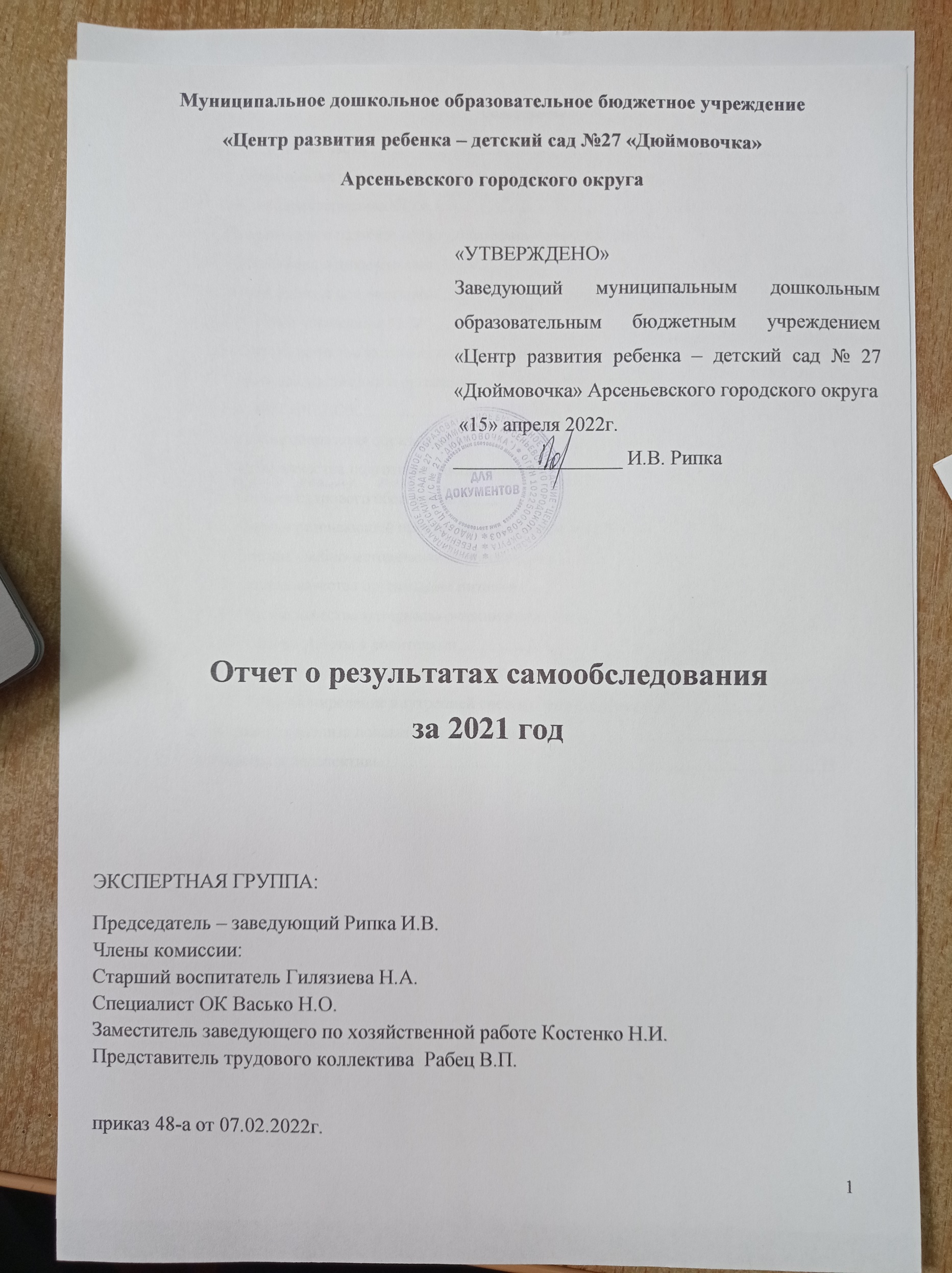 СодержаниеI.  Аналитическая часть	31.1. Организация образовательной деятельности	31.1.1 Общая характеристика ДОУ:	31.1.2. Информация о наличии правоустанавливающих документов	61.1.3. Информация о документации ДОУ	71.1.4. Информация о документации ДОУ, касающейся трудовых отношений:	71.2.Система управления ДОУ	71.3. Оценка качества медицинского обеспечения ДОУ	101.4. Оценка содержания и организации образовательного процесса	.111.4.1. Анализ ООП ДОУ	121.4.2. Оценка содержания образования	141.4.3. Оценка качества подготовки воспитанников	161.4.4. Оценка реализации Программы воспитания …………………………………………..171.5. Оценка кадрового обеспечения	181.6. Оценка развивающей предметно-пространственной среды	201.7. Оценка учебно-методического обеспечения	211.8. Оценка качества организации питания …………………………………………….211.9. Оценка качества материально-технической базы……………..…………………..221.10. Оценка работы с родителями	241.11. Результативность деятельности ДОУ за отчетный период	271.12. Функционирование внутренней системы оценки качества	35 II. Результаты анализа показателей деятельности	35III. Выводы и перспективы	38I.  Аналитическая частьЦелями проведения самообследования муниципального дошкольного образовательного бюджетного учреждения «Центр развития ребенка – детский сад №27 «Дюймовочка» Арсеньевского городского округа (далее - ДОУ) являются обеспечение доступности и открытости информации о деятельности ДОУ, получение  объективной  информации   о  состоянии  образовательной деятельности в ДОУ.1.1. Организация образовательной деятельности1.1.1 Общая характеристика ДОУ: ДОУ создает условия для реализации гарантированного гражданам Российской Федерации права на получение общедоступного и бесплатного дошкольного образования. ДОУ:по организационно-правовой форме: муниципальное бюджетное учреждение;по типу: дошкольная образовательная организация, осуществляющая в качестве основной цели ее деятельности образовательную деятельность по образовательным программам дошкольного образования, присмотр и уход за детьми;по виду: Центр развития ребенка.Адрес: 692338, Приморский край, г.Арсеньев, ул. Маяковского, д.8Год ввода в эксплуатацию: .Учредителем (собственником имущества) ДОУ является Арсеньевский городской округ. От имени Арсеньевского городского округа функции и полномочия учредителя (собственника имущества) ДОУ в пределах своей компетенции осуществляют администрация Арсеньевского городского округа, Управление имущественных отношений администрации Арсеньевского городского округа и Управление образования администрации Арсеньевского городского округа. С какого года находится на балансе Учредителя: 1991г. Режим работы: ДОУ работает с понедельника по пятницу с 7.30 до 18.00. Нерабочие дни – суббота, воскресенье, а также праздничные дни, установленные законодательством РФ. Здание построено по типовому проекту, двухэтажное, панельное. Общая площадь здания 2670  м2, из них площадь помещений, используемых непосредственно для нужд образовательного процесса 2593 м2.Площадь территории составляет 1,3 га.  Имеются: 3 склада, складские помещения в  овощехранилище, физкультурно-спортивная площадка, 13 групповых площадок с теневыми навесами. На территории ДОУ  разбиты цветники, есть уголок Приморского края.Предмет деятельности ДОУ: образовательная деятельность по образовательным программам дошкольного образования,  обеспечение получения дошкольного образования, присмотр и уход за воспитанниками в возрасте от двух месяцев до прекращения образовательных отношений.Основной целью деятельности ДОУ является образовательная деятельность по образовательным программам дошкольного образования, присмотр и уход за детьми. Основные задачи ДОУ:охрана и укрепление физического и психического здоровья детей, в том числе их эмоционального благополучия;обеспечение равных возможностей для полноценного развития каждого ребенка в период дошкольного детства независимо от места жительства, пола, нации, языка, социального статуса, психофизиологических и других особенностей (в том числе ограниченных возможностей здоровья);обеспечение преемственности целей, задач и содержания образования, реализуемых в рамках образовательных программ различных уровней;создание благоприятных условий развития детей в соответствии с их возрастными и индивидуальными особенностями и склонностями, развития способностей и творческого потенциала каждого ребенка как субъекта отношений с самим собой, другими детьми, взрослыми и миром;объединение обучения и воспитания в целостный образовательный процесс на основе духовно-нравственных и социокультурных ценностей и принятых в обществе правил и норм поведения в интересах человека, семьи, общества;формирование общей культуры личности детей, в том числе ценностей здорового образа жизни, развития их социальных, нравственных, эстетических, интеллектуальных, физических качеств, инициативности, самостоятельности и ответственности ребенка, формирования предпосылок учебной деятельности;обеспечение вариативности и разнообразия содержания Программ и организационных форм дошкольного образования, возможности формирования Программ различной направленности с учетом образовательных потребностей, способностей и состояния здоровья детей;формирование социокультурной среды, соответствующей возрастным, индивидуальным, психологическим и физиологическим особенностям детей;обеспечение психолого-педагогической поддержки семьи и повышения компетентности родителей (законных представителей) в вопросах развития и образования, охраны и укрепления здоровья детей;оказание консультативной и методической помощи родителям (законным представителям) по вопросам воспитания, обучения и развития воспитанников. Мощность дошкольного образовательного учреждения: Проектная - 330Фактическая - 249Порядок приёма и отчисления воспитанников:В ДОУ принимаются дети в возрасте от 2 месяцев до 7 лет. Прием в образовательную организацию осуществляется в течение всего календарного года при наличии свободных мест.Прием документов и регистрацию в «Книге движения детей» осуществляет заведующий. В «Книгу движения детей» Учреждения (форма ДП-2) вносится запись о приеме ребенка в ДОУ с указанием даты начала посещения ребенком ДОУ и основания приема. При выбытии воспитанника из ДОУ в «Книге движения детей» делается соответствующая отметка с указанием даты и причины выбытия. Зачисление и отчисление детей производится на основании приказа заведующего.Сохранение места за воспитанниками в ДОУ подтверждается родителями (законными представителями) соответствующими документами.Место в ДОУ за ребенком сохраняется в случаях:-   на период болезни ребенка или родителей (законных представителей);-   санаторно-курортного лечения ребенка;-   отпуска родителей (не более 75 дней в году);-  в иных случаях в соответствии с семейными обстоятельствами по заявлению родителей. Основанием для отчисления ребенка из ДОУ является:-   наличие медицинских противопоказаний к посещению ребенком ДОУ;-   заявление родителей (законных представителей);- отсутствие ребенка в ДОУ  более 1 (один) месяца  без уважительной причины;-  достижением воспитанником ДОУ возраста для поступления в первый класс.Продолжительность обучения на каждом этапе –1 учебный год.Форма обучение – очная.В соответствии с приложением №1 к лицензии на осуществление образовательной деятельности от 19 декабря 2016 г., №460, ДОУ вправе оказывать услуги по  дополнительному образованию детей и взрослых. Дополнительные образовательные услуги не могут быть оказаны взамен и в рамках основной образовательной деятельности, финансируемой Учредителем. Порядок оказания дополнительных образовательных услуг регулируется локальным нормативным актом ДОУ в соответствии с действующим законодательством. 1.1.2. Информация о наличии правоустанавливающих документовДеятельность ДОУ осуществляется на основании лицензии на осуществление образовательной деятельности от 19 декабря 2016г., регистрационный номер  460 серия 25Л01 №0001861.Основной государственный регистрационный номер (ОГРН): 1022500508403Данные документа, подтверждающего факт внесения сведений о юридическом лице в Единый государственный реестр юридических лиц:  ГРН № 2122501011455, свидетельство о внесении записи в Единый государственный реестр юридических лиц выдано Межрайонной инспекцией Федеральной налоговой службы № 4 Приморскому краю от 04.12.2012 г. серия № 25 №003650732.Идентификационный номер налогоплательщика (ИНН): 2501008685Данные документа о постановке на учет в налоговом органе: КПП 250101001 свидетельство о постановке на учет юридического лица серии 25   №01882680, выдано Межрайонной инспекцией Федеральной налоговой службой №4 по Приморскому краю 21.10.2002г.Деятельность ДОУ строится на праве оперативного управления зданием (свидетельство о государственной регистрации права серия 25-АБ №142549 от 07.05.2009 года); праве на бессрочное пользование земельным участком (серия 25-АБ №323416 от 05.02.2010 года). Договор о взаимоотношениях между Учредителем и ДОУ  от 10.04.2006г.Имеется санитарно-эпидемиологическое заключение на образовательную деятельность  № 25.01.01.801.М.000204.12.06 от 25.12.2006г. выданное Территориальным отделом территориального управления Роспотребнадзора по Приморскому краю в г.Арсеньеве. Устав муниципального дошкольного образовательного бюджетного учреждения «Центр развития ребенка - детский сад  № 27 «Дюймовочка» Арсеньевского городского округа утвержден Постановлением управления имущественных отношений администрации Арсеньевского городского округа № 1505  от  28 15.12.2014 г.В своей деятельности ДОУ руководствуется Конституцией Российской  Федерации, Федеральным законом Российской Федерации «Об образовании в Российской Федерации» и другими законодательными и нормативными актами Российской Федерации, муниципальными правовыми актами. 1.1.3. Информация о документации ДОУВ ДОУ имеются в наличии:- основные федеральные, региональные и муниципальные  нормативно-правовые акты, регламентирующих работу ДОУ;- приказы по основной деятельности, книга регистрации приказов по основной деятельности;- договоры ДОУ с родителями (законными представителями);- личные дела воспитанников, Книга движения воспитанников;- Программа развития ДОУ;- ООП ДОУ;- учебный план ДОУ;- календарный учебный график;- годовой план работы ДОУ;- рабочие программы педагогов ДОУ;- планы работы дополнительных образовательных услуг;- расписание образовательной деятельности, режим дня;- отчёты по итогам деятельности ДОУ за прошедшие годы;-  акты готовности ДОУ к новому учебному году;- номенклатура дел ДОУ;- журнал учета проверок должностными лицами органов государственного контроля;- документы, регламентирующие предоставление дополнительных образовательных услуг, их соответствие установленным требованиям.1.1.4. Информация о документации ДОУ, касающейся трудовых отношений:- книга учёта трудовых книжек работников, личные дела работников;- приказы по личному составу, книга регистрации приказов по личному составу;- трудовые договоры с работниками и дополнительные соглашения к трудовым договорам;- коллективный договор (в т.ч. приложения к коллективному договору);- правила внутреннего трудового распорядка;- штатное расписание ДОУ;- должностные инструкции работников;- журналы проведения инструктажа.1.2.Система управления ДОУУправление ДОУ осуществляется в соответствии с законодательством Российской Федерации. Управление ДОУ осуществляется на основе сочетания принципов единоначалия и коллегиальности.Единоличным исполнительным органом ДОУ является руководитель - заведующий, который осуществляет текущее руководство деятельностью ДОУ. Права и обязанности заведующего ДОУ, его компетенция в области управления ДОУ определяются в соответствии с законодательством Российской Федерации.Управленческую систему ДОУ формируют коллегиальные органы управления, к которым относятся: Совет учреждения, Педагогический совет, Общее собрание.Компетенция Совета учреждения: - принимает участие в обсуждении перспективного плана развития Учреждения; - принимает программу развития Учреждения.Согласовывает по представлению заведующего Учреждением: - смету бюджетного финансирования и смету расходования средств, полученных Учреждением от уставной приносящей доходы деятельности и из иных  внебюджетных источников;- заслушивает отчет заведующего Учреждением по итогам учебного и финансового года и принимает решение об оценке его деятельности;- рассматривает иные вопросы.Основные компетенции Педагогического совета:- разрабатывает и обсуждает годовой и учебный  план работы Учреждения;- заслушивает информацию и отчеты педагогических работников Учреждения, доклады представителей организаций и учреждений, взаимодействующих с Учреждением по вопросам образования и воспитания детей, в том числе сообщения о проверке соблюдения санитарно-гигиенического режима в Учреждении, об охране труда, здоровья и жизни воспитанников и другие вопросы образовательной деятельности воспитанников Учреждения;- принимает решения о проведении мониторинга по результатам учебного года;- обсуждает и производит выбор вариантов содержания образования, форм, методов учебно - воспитательного процесса и способов его реализации;- делегирует представителей педагогического коллектива в Совет Учреждения.
Компетенция Общего собрания:- разрабатывает и принимает  Устав Учреждения, изменения и дополнения к нему;- рассматривает и утверждает вопросы самоуправления трудового коллектива;- определяет и регулирует формы и условия деятельности в Учреждении общественных организаций;- решает иные вопросы в соответствии с коллективным договором;- избирает комиссию по трудовым спорам.Вмешательство в деятельность ДОУ политический партий, общественных и религиозных организации не допускается.Результативность и эффективность действующей в ДОУ системы управления обеспечивается годовым планом-графиком должностного контроля в ДОУ, который охватывает как педагогический процесс, так и административно-хозяйственную деятельность в ДОУ. На основании данного плана-графика издаются приказы, в которых прописаны основные вопросы контроля и ответственные лица на текущий месяц. С приказом знакомятся все сотрудники ДОУ. В связи с этим систему контроля можно признать понятной всем участникам образовательных отношений.Были проведены тематические проверки: «Готовность групп к новому учебному году», «Развитие инициативы и самостоятельности у детей дошкольного возраста», «Эмоциональное развитие детей», В ходе тематических проверок были выявлены профессиональные умения воспитателей, знание приёмов, методов работы с детьми, умение планировать работу, в том числе с родителями, создание условий для работы с детьми, пополнение развивающей предметно-пространственной среды в группах.  Оперативный контроль проводился согласно годовому плану-графику и фиксировался в специальных картах оперативного контроля.  Проверялись календарные планы, групповая документация, санитарное состояние помещений, организация прогулки, питания, двигательного режима, деятельности в утренний отрезок времени, во вторую половину дня. Вопросы персонального контроля отражали специфику организационно-методической ситуации в ДОУ, срезовый контроль проводился в соответствии с объективной необходимостью, а вопросы систематического контроля касались всех сфер деятельности ДОУ. Содержание мероприятий каждого из видов контроля отражено в годовом плане ДОУ и в плане-графике внутреннего должностного контроля. В работе с педагогами активно использовались приемы самоанализа и самодиагностики, систематическое тестирование на знание педагогами ФГОС ДО, а также опросы на определение эффективности работы воспитателя. В течение года состоялись заседания 6 педагогических советов: «Готовность ДОУ к новому учебному году», «Когнитивное развитие детей дошкольного возраста средствами различных видов деятельности», «Использование ОТСМ-ТРИЗ-РТВ технологии как средства освоение способов мышления», «Гражданско-патриотическое воспитание детей дошкольного возраста», «Подведение итогов психолого-педагогического сопровождения детей га год», «Эмоциональное развитие детей».  Нормативная и организационно-распределительная документация, локальные акты, регулирующие деятельность ДОУ и правоотношения участников образовательных отношений, соответствуют нормативной и организационно-распорядительной  документации  действующему  законодательству и Уставу. В ДОУ имеются годовой план, а также сетевые проекты с городской детской библиотекой, городским музеем истории. Своевременно оформляются протоколы  педагогических советов, общих групповых родительских собраний. Сайт ДОУ оформлен в строгом соответствии с действующим законодательством, регулярно обновляется. Организовано предоставление льгот по оплате за детский сад согласно Правилам приема детей и договором об образовании по образовательным программам  дошкольного образования.  Система управления в ДОУ обеспечивает оптимальное сочетание традиционных  и современных тенденций, которое позволяет программировать деятельность ДОУ в режиме развития, обеспечивать  комплексное сопровождение инновационной деятельности. В целом, деятельность механизма управления осуществляется посредством четкого определения уровня управления, строго выполнения их функциональных  обязанностей и связи между ними.Таким образом, структура и механизм управления  определяют стабильное функционирование ДОУ. Демократизация системы управления способствует развитию инициативы участников образовательного процесса педагогов, родителей (законных представителей), детей. В детском саду ведется активная работа по улучшению материально-технической базы ДОУ, педагоги работают над улучшением предметно-развивающей среды и повышением своей профессиональной компетенции.1.3. Оценка качества медицинского обеспечения ДОУМедицинское обслуживание в ДОУ осуществляет ГБУЗ «АГБ», ДОУ предоставляет помещение с соответствующими условиями для работы медицинских работников, осуществляет контроль их работы в целях охраны и укрепления здоровья детей и работников ДОУ. Медицинский кабинет оснащён необходимым медицинским оборудованием, медикаментами на 100 %.Медицинский персонал наряду с администрацией ДОУ несет ответственность за здоровье и физическое развитие детей, проведение лечебно-профилактических мероприятий, соблюдение санитарно-гигиенических норм, режима, за  обеспечение качества питания.Дети, посещающие  детский сад, имеют медицинскую карту. Медицинские услуги в пределах функциональных обязанностей медицинского работника ДОУ оказываются бесплатно.Координация педагогической и медицинской деятельности в ДОУ осуществляется в рамках совместного годового планирования, участия в педсоветах, контрольной деятельности, консультациях и прочих мероприятиях. Педагоги совместно с  медсестрой проводят мониторинг здоровья, составляют карты здоровья. Систематический мониторинг здоровья воспитанников, который организуется педагогами и медицинской сестрой, позволил отследить общий уровень посещаемости, заболеваемости, определить группы здоровья, индекс здоровья. Так, заболеваемость по ДОУ выглядит следующим образом:Регулярный контроль за физическим развитием и здоровьем детей позволяет прослеживать индивидуальную динамику каждого ребенка и своевременно вносить изменения в планирование оздоровительной работы. Наряду с оздоровительной работой в ДОУ ведется лечебно-профилактическая: вакцинация против гриппа, С витаминизация 3-х блюд. Дети ежедневно в определенное время получали овощи, фрукты, соки.  Анализ заболеваемости воспитанников за последние три года позволяет сделать вывод, что не наблюдается снижение заболеваемости. Однако количество часто болеющих детей постепенно снижается. Данные результаты свидетельствуют о необходимости активизации работы и создании условий для сохранения и укрепления здоровья детей. следовательно,  задача укрепления здоровья воспитанников остается одной из приоритетных. 1.4. Оценка содержания и организации образовательного процесса1.4.1. Анализ ООП ДОУВ 2021 году образовательный процесс в ДОУ осуществлялся по образовательной программе ДОУ, направленной на формирование общей культуры, развитие физических, интеллектуальных, нравственных, эстетических и личностных качеств, формирование предпосылок учебной деятельности, сохранение и укрепление здоровья детей дошкольного возраста. Обязательная часть Программы предполагает комплексность подхода, обеспечивая развитие детей во всех пяти взаимодополняющих образовательных областях. Она разработана в соответствии с Федеральным государственным образовательным стандартом дошкольного образования и обеспечивает необходимый и достаточный уровень развития воспитанников для успешной готовности к школе, а именно необходимый и достаточный уровень развития ребёнка для успешного освоения им основных общеобразовательных программ начального общего образования. В части, формируемой участниками образовательных отношений, представлены выбранные парциальные программы, методики, формы организации образовательной работы, направленные на развитие детей в нескольких образовательных областях, видах деятельности и культурных практиках.Объем обязательной части ООП ДОУ составляет не менее 60% от ее общего объема; части, формируемой участниками образовательных отношений, не более 40%.Дополнительные программы: - Методический комплекс «Я познаю мир» (технология ОТСМ-ТРИЗ-РТВ) Т.А.Сидорчук- Программа факультативного курса дошкольного образования «Наш дом-природа» (Г.А.Дикалюк, О.Е.Дегтяренко) для детей среднего - старшего дошкольного возраста - Программа  по формированию основ экологической культуры у детей шестилетнего возраста «Времена года» (Т.В.Шпотова, Е.П.Кочеткова)- Программа по формированию основ экологической культуры у детей пятилетнего возраста «Цвет природы» (Т.В.Шпотова, Е.П.Кочеткова)- Программа  художественного  воспитания,  обучения  и  развития  детей  2-7  лет И.А. Лыкова «Цветные ладошки» - Программа коррекционно-развивающей работы в логопедической группе Н.В.Нищева- «Программа по музыкально-ритмическому воспитанию детей 2 – 3 лет» Т. Сауко, А. Буренина. - Программа  музыкального воспитания «Ладушки» И.Каплуновой, И.Новоскольцевой- Парциальная программа и технология физического развития детей 3-7 лет «Играйте на здоровье» Л.Н.Волошина, Т.В. Курилова- Программа «Наураша в стране Наурландии» Е.Шутяева Содержание общеобразовательной программы ДОУ включает совокупность образовательных областей, которые обеспечивают разностороннее развитие детей с учетом их возрастных и индивидуальных особенностей по основным направлениям - физическому, социально-личностному, познавательно-речевому и художественно-эстетическому. Образовательная программа построена с учетом принципа интеграции образовательных областей в соответствии с возрастными особенностями воспитанников, основывается на комплексно-тематическом принципе построения образовательного процесса и предусматривает решение программных образовательных задач в совместной деятельности взрослого и детей, самостоятельной деятельности детей в рамках образовательной деятельности и при проведении режимных моментов в соответствии со спецификой дошкольного образования.При выборе методик обучения предпочтение отдается развивающим методикам, способствующим формированию познавательной, социальной сферы развития. В работе с детьми педагоги использовали традиционные и инновационные формы и методы развития и обучения. Педагогический коллектив эффективно использует в своей работе новые обучающие технологии и методики:  ОТСМ-ТРИЗ-РТВ – технологию, проектирование, организацию исследовательской и экспериментальной деятельности, проблемное обучение, методы моделирования и символизации, мнемотехнологию, кейс-технологию. Представленные в образовательном процессе формы взаимодействия с детьми полностью соответствуют возрастным возможностям детей, учитывают детские интересы и потребности, стимулируют детей на проявление инициативности, активности и самостоятельности.Содержание, формы, методы и приемы организации образовательного процесса по реализуемой в ДОУ  Образовательной программе определялись в рабочих программах учебных дисциплин (далее – Рабочая программа), разработанных педагогическими работниками в каждой возрастной группе по всем дисциплинам. Анализ контроля за полнотой и качеством реализацией Рабочих программ показал, что Рабочие программы реализованы в полном объеме (100%).ДОУ обеспечено учебно-методической литературой, имеется  библиотека детской художественной литературы согласно возраста и программы. Ежегодно выписываются методические периодические издания "Справочник руководителя ДОУ", "Справочник старшего воспитателя".В 2021 году основные усилия педагогического коллектива и родителей воспитанников были сосредоточены на решении следующих задач:- Формирование у воспитанников социального и эмоционального интеллекта, адекватной самооценки, умения поддерживать деловые партнерские отношения со сверстниками и взрослыми (инновационная программа «От рождения до школы» под редакцией Н.Е. Вераксы, Т.С. Комаровой, Э.М.Дорофеевой, 2019г.).- Развитие профессиональной компетентности педагогов через внедрение инновационных педагогических технологий (ПДР, развивающий диалог, проектная деятельность, детский совет), сетевое взаимодействие, обучающие семинары, открытые просмотры.- Формирование патриотических чувству у детей дошкольного возраста через включение их в познавательную, исследовательскую, социальную, творческую деятельность.- Создание  условия для проведения ВСОКО, с целью обеспечения равенства возможностей для каждого ребенка в получении качественного дошкольного образования.- Построение эффективной системы административно-хозяйственной работы, обеспечивающих стабильное повышение уровня оказываемых педагогическим коллективом ДОУ образовательных услуг. Сочетание традиций нашего учреждения и инновационной деятельности позволило в учебном году создать обстановку глубокой заинтересованности большинства членов педагогического коллектива в решении годовых задач. Полноценная реализация запланированных мероприятий обеспечила успешность всего педагогического процесса.1.4.2. Оценка содержания образованияУчебный процесс организован в соответствии с санитарными нормами и гигиеническими требованиями. Созданы благоприятные условия в помещении для игр и занятий с детьми, соблюдены правила санитарии и гигиены, организуется сквозное проветривание (в отсутствие детей). Образовательный процесс строится на основе ООП ДОУ,  режима дня, утвержденного заведующим,  который устанавливает распорядок бодрствования и сна, приема пищи, гигиенических и оздоровительных процедур, организацию непосредственно образовательной деятельности, прогулок и самостоятельной деятельности воспитанников. Режим дня соответствует гигиеническим нормам для детей всех возрастов. Предусмотрено достаточное пребывание на свежем воздухе, осуществляются оздоровительные и профилактические мероприятия, проводятся организованные занятия, которые включают в себя рациональное сочетание различных по характеру видов деятельности, умственных и физических нагрузок. Осуществляется плавный переход от игры к занятиям и режимным моментам. Обеспечивается баланс между разными видами игр (спокойными и подвижными, индивидуальными и совместными, дидактическими и сюжетно - ролевыми).Учебный план разработан в соответствии с ФГОС ДО. Нормы и требования к нагрузке детей, а также планирование учебной нагрузки в течение недели определены  СанПиН. В план включены пять направлений, обеспечивающих познавательное, речевое, социально-коммуникативное, художественно-эстетическое и физическое развитие детей. Реализация плана предполагает учет принципа интеграции образовательных областей в соответствии с возрастными возможностями и особенностями воспитанников, спецификой и возможностями образовательных областей. Реализация физического и художественно-эстетического направлений занимает не менее 50% общего времени, отведенного на ООД.В ДОУ утвержден перечень программ, технологий и методической литературы, пособий, материалов, который соответствует утвержденным федеральным перечням учебной и методической литературы, рекомендованных или допущенных к использованию в образовательном процессе. В течение учебного года коллектив ДОУ работал над созданием образовательного пространства, направленного на непрерывное накопление ребенком культурного опыта деятельности и общения в процессе активного взаимодействия с окружающей средой, общения с другими детьми и взрослыми при решении задач социально-коммуникативного, познавательного, речевого, художественно-эстетического развития в соответствии с возрастными и индивидуальными особенностями. В соответствии с интеграцией образовательных областей, разнообразием видов детской деятельности и комплексно-тематическим планированием воспитательно-образовательного процесса работа в ДОУ строилась на адекватных возрасту формах работы с детьми, основной из которых является игра - ведущий вид детской деятельности. Большое внимание уделялось разностороннему развитию детей в игровой деятельности: умение решать игровые задачи и проблемные ситуации, вступать во взаимоотношения со сверстниками и взрослыми, проявлять самостоятельность исследовательские навыки.В течение года педагоги планомерно работали над раскрытием детского потенциала, творческих и коммуникативных способностей ребенка с помощью осуществления комплексного процесса социализации детей. Во всех группах педагогики реализовывали проект «ЛЕГО-БУМ» с целью  овладения навыками начального технического конструирования,  развития  мелкой  моторики. Дети в зависимости от возраста научились делать лего-объекты по образцу, по условиям, по замыслу. С целью развития личности ребенка, его творческих способностей, интересов и потребностей была организована система дополнительного образования . Так, в течение года в ДОУ работали кружки по следующим направлениям: интеллектуальное, художественно-эстетическое, физическое, речевое. Всего приняли участие в организации кружковой работы 10 педагогов, получили дополнительные услуги 95% детей.1.4.3. Оценка качества подготовки воспитанниковОтдельным направлением работы является мониторинг качества образования в ДОУ. Так в ДОУ разработаны диагностические карты освоения ООП ДОУ в каждой возрастной группе, включающие в себя анализ уровня развития целевых ориентиров детского развития и качества освоения образовательных областей. Так, результаты качества освоения ООП ДОУ  на конец 2020-2021  учебного года выглядят следующим образом:В мае  2021 года мы выпустили 45 воспитанников. Результаты мониторинга на конец учебного года):- высокий  уровень  освоения  программы  детьми  подготовительных  групп  составляет- 88%- средний  уровень  освоения  программы  детьми  подготовительных  групп  составляет – 12%Результаты  мониторинга  показывают,  что  уровень  развития  детей  выпускных  к школе групп соответствуют целевым ориентирам на этапе завершения дошкольного образования.  Дети  овладели  основными  культурными  способами  деятельности, способны  выбирать  себе  род  занятий,  участников  по  совместной  деятельности;  обладают установкой положительного отношения к миру; активно взаимодействуют со сверстниками и взрослыми, участвуют в совместных играх; обладают развитым воображением, которое реализуется в разных видах деятельности, и прежде всего в  игре.  Владеют  разными  формами и  видами игры, различают условную  и  реальную  ситуации,  умеют  подчиняться  разным  правилам  и  социальным  нормам. Хорошо владеют устной речью. У детей развита крупная и мелкая моторика; они подвижны, выносливы, владеют основными движениями, могут контролировать свои движения и  управлять  ими;  способны  к  волевым  усилиям,  могут  следовать  социальным нормам поведения и правилам в разных видах деятельности, во взаимоотношениях со  взрослыми  и  сверстниками. Проявляют  любознательность;  склонны  наблюдать, экспериментировать;  знакомы  с  произведениями  детской  литературы,  обладают элементарными  представлениями  из  области  живой  природы,  естествознания, математики,  истории  и  т.п. Ребята   способны  к  принятию  собственных  решений, опираясь на свои знания и умения в различных видах деятельности. У детей сформирован интерес к познавательной деятельности, навыки учебной деятельности (умение внимательно слушать воспитателя, действовать по предложенному им плану, а также самостоятельно планировать свои действия, выполнять поставленную задачу, правильно оценивать результаты своей деятельности).В  целях  обеспечения  готовности  старших  дошкольников  к  поступлению  в школу  был  запланирован  и  проведен  ряд  мероприятий  (экскурсии,  родительские собрания и др.), позволивших повысить уровень мотивационной готовности детей, снизить страх перед школой. Выпускники  ДОУ  достаточно  хорошо  адаптируются  в  новых  условиях. Педагогический  коллектив  поддерживает  связь  с  учителями  школ  микрорайона. Педагоги отмечают, что у детей из нашего детского сада сформирован достаточно высокий уровень учебной деятельности.1.4.4. Оценка реализации Программы воспитанияС сентября 2021 года в детском саду реализуется Прорамма воспитания. Программа воспитания направлена на личностное развитие дошкольников и создание условий для их позитивной социализации на основе базовых ценностей российского общества через:формирование ценностного отношения к окружающему миру, другим людям, себе;овладение первичными представлениями о базовых ценностях, а также выработанных обществом нормах и правилах поведения;приобретение первичного опыта деятельности и поведения в соответствии 
с базовыми национальными ценностями, нормами и правилами, принятыми 
в обществе.Часть Программы, формируемая участниками образовательных отношений, отражает приоритетные направления воспитания, такие как патриотическое, познавательное (ценности: родина и природа, знания) с учетом основной образовательной программы МДОБУ ЦРР д/с №27, реализуемой в рамках образовательных областей (социально-коммуникативное, познавательное, речевое, художественно-эстетическое, физическое). Патриотическое воспитание реализуется через реализацию проекта «Растим гражданина», который включает следующие направления:- музейная педагогика, - библиотековедение, - краеведческая деятельность,- экскурсионная работа,   - досуговые мероприятия, - ознакомление с культурным наследием своей страны,- художественно-прикладная деятельность, - исследовательская деятельность, - воспитание патриотической песней. Познавательное воспитание реализуется через:- внедрение технологии ОТСМ-ТРИЗ-РТВ в образовательный процесс с целью вовлечение детей в активную познавательную, творческую деятельность. Даная технология имеет познавательную развивающую, развлекающую, диагностирующую, корректирующую и другие воспитательные функции;- применения цифровой лаборатории «Наураша» с целью формирования у дошкольников познавательной активности, любознательности, исследовательского интереса, «мягких навыков»;- реализацию проекта «ЛЕГО-БУМ», направленного на развитие первоначальных конструктивных умений, стимулирование детского технического творчества.Физическое воспитание реализуется через проект «Навстречу ГТО», основная цель которого развитие интереса у детей к физкультуре и положительной мотивации к занятиям спортом и здоровому образу жизни, ознакомление  с разными видами спорта. Задачи воспитания реализуются в течение всего времени нахождения ребенка в детском саду: в процессе ОД, режимных моментов, совместной деятельности с детьми и индивидуальной работы.Эмоциональное благополучие ребёнка достигается через проведение утреннего и вечернего круга, создания и поддержания правил группы, стенды успеха, которые позволяют детям радоваться собственным достижениям и успехам. Утренний круг предоставляет большие возможности для формирования детского сообщества, развития когнитивных и коммуникативных способностей, саморегуляции детей, проводится в форме развивающего общения (развивающего диалога).В течение учебного года в каждой группе реализуется социальный и физкультурно-оздоровительный педагогический проект. Социальный педагогический проект направлен на раскрытие социально важных проблем, результат деятельности имеет социальный окрас. Физкультурно-оздоровительный педагогический проект решает пробелы охраны и укрепления здоровья детей, становления ценностей здорового образа жизни, развития физических качеств (силовых, скоростных, в том числе гибкости, выносливости, координации), обогащения двигательного опыта у детей. Педагогический проект является уникальным средством обеспечения сотрудничества, сотворчества детей, педагогов и родителей (так как участие в общем деле способствует сплочению коллектива взрослых и детей), способом реализации личностно-ориентированных подходов к дошкольному образованию. 1.5. Оценка кадрового обеспеченияОбщая численность педагогических работников  в МДОБУ ЦРР д/с №27 «Дюймовочка» - 18 человек в том числе старший воспитатель, учитель - логопед, музыкальный руководитель, инструктор по физической культуре.Характеристика педагогических кадров:Уровень своих достижений педагоги доказывают, участвуя в методических мероприятиях разного уровня (район, область,  ДОУ), а также  при участии в интернет конкурсах федерального масштаба.МДОБУ ЦРР д/с №27 укомплектовано кадрами. Педагоги детского сада постоянно повышают свой профессиональный уровень, посещают методические объединения, знакомятся с опытом работы своих коллег и других дошкольных учреждений, приобретают и изучают новинки периодической и методической литературы. В системе образования города зарекомендовали себя как инициативный, творческий коллектив, умеющий найти индивидуальный подход к каждому ребенку, помочь раскрыть и развить его способности. Все это в комплексе дает хороший результат в организации педагогической деятельности и улучшении качества образования и воспитания дошкольников. 1.6. Оценка развивающей предметно-пространственной средыВ рамках реализации годового плана в феврале 2021 г. педагогами ДОУ был проведено обследование развивающей предметно-пространственной среды ДОУ. В ходе обследование было выявлено следующее.1. Развивающая предметно-пространственная среда групп в целом ориентирована на реализацию принципов ФГОС: 1) Насыщенность среды - соответствует возрастным возможностям детей и содержанию ООП ДОУ. Образовательное пространство оснащено средствами обучения и воспитания (в том числе техническими), соответствующими материалами, в том числе расходным игровым, физкультурным инвентарем. Организация образовательного пространства и разнообразие материалов, оборудования и инвентаря групп и участков обеспечивают:- игровую, познавательную, исследовательскую и творческую активность воспитанников, экспериментирование с доступными детям материалами (в том числе с песком и водой);- двигательную активность, в том числе развитие крупной и мелкой моторики, участие в подвижных играх и соревнованиях;- эмоциональное благополучие детей во взаимодействии с предметно-пространственным окружением;- возможность самовыражения детей.2) Трансформируемость пространства – предусмотрена возможность изменений предметно-пространственной среды в зависимости от образовательной ситуации, в том числе от меняющихся интересов и возможностей детей.3) Полифункциональность материалов – выражается в возможности разнообразного использования различных составляющих предметной среды (детской мебели, матов, мягких модулей, ширм и т.д.). В группе имеются полифункциональные предметы, пригодные для использования в разных видах детской активности.4) Вариативность среды – в группах имеются различные зоны (для игры, конструирования, уединения и пр.), а также разнообразные материалы, игры, игрушки и оборудование, обеспечивающие свободный выбор детей. Отмечается периодическая сменяемость игрового материала, появление новых предметов, стимулирующих игровую, двигательную, познавательную и исследовательскую активность детей.5) Доступность среды групп выражается в:- доступности для воспитанников всех помещений, где осуществляется образовательная деятельность;- в свободном доступе детей к играм, игрушкам, материалам, пособиям, обеспечивающим все основные виды детской активности;- в исправности и сохранности материалов и оборудования.6) Безопасность предметно-пространственной среды – проявляется в соответствии всех ее элементов требованиям по обеспечению надежности и безопасности их использования.2. Развивающая предметно-пространственная среда обеспечивает максимальную реализацию образовательного потенциала пространства групп, а также игровых участков, материалов, оборудования и инвентаря для развития детей дошкольного возраста в соответствии с особенностями каждого возрастного этапа, охраны и укрепления их здоровья, учета особенностей и коррекции недостатков их развития.3. Развивающая предметно-пространственная среда групп обеспечивает возможность общения и совместной деятельности детей и взрослых, двигательной активности детей, а также возможности для уединения.4. Тем не менее в группах нет развивающих стен, не видно «голоса ребенка».1.7. Качество учебно-методического обеспеченияАнализ соответствия оборудования и оснащения методического кабинета принципу необходимости и достаточности для реализации ООП ДО показал, что в методическом кабинете достаточно полно представлено научно-методическое оснащение образовательного процесса дошкольного учреждения, оформлены  разделы: нормативно-правовые документы, программно-методическое обеспечение, методические пособия, педагогические периодические издания и т.д. обобщен материал, иллюстрирующий лучший педагогический опыт работников, представлен видеоматериал о результатах образовательной деятельности учреждения.В методическом кабинете созданы условия для возможности организации совместной деятельности педагогов. Однако кабинет не достаточно  оснащен всем необходимым техническим и компьютерным оборудованием.Учебно-методическое обеспечение соответствует  ОПДО ДОУ. За 2021г. значительно увеличилось   количество наглядных пособий для всех групп. Создана аудио- и видеотека музыкальной направленности. 1.8. Оценка качества организации питания 	Организация питания в ДОУ  соответствует санитарно-эпидемиологическим правилам и нормативам. Питание организовано в соответствии с примерным десятидневным меню, составленным с учетом рекомендуемых среднесуточных норм питания  для двух возрастных категорий: для детей от 3 до 7 лет, от 1,5 до 3 лет.  На основании утвержденного примерного меню ежедневно составляется меню-требование установленного образца с указанием выхода блюд для детей разного возраста.  На каждое блюдо заведена технологическая карта.Контроль за организацией питания осуществляется ежедневно.Выдача готовой пищи осуществляется только после проведения приемочного контроля бракеражной комиссией в составе повара, представителя администрации, медицинского работника.1.9. Оценка качества материально-технической базы В детском саду функционируют следующие  кабинеты: методический кабинет, кабинет заведующей; кабинет дополнительных образовательных услуг; логопедический пункт, физкультурный и музыкальный залы.Дошкольное учреждение в достаточном количестве оснащено мягким и твердым инвентарем, обновлена и приобретена мебель для групповых и административных помещений. Вся детская мебель соответствует ростовым показателям. Имеется игровое и физкультурное оборудование. Методическая служба обновляется постоянно новинками методической и познавательной литературы, выписываются различные педагогические журналы. В дошкольном учреждении имеется большая детская библиотека, публичная методическая библиотека для взрослых. Состояние материальной и технической базы позволяет реализовать программу обучения и воспитания детей дошкольного возраста, обеспечивать организацию жизни в детском саду. В дошкольном учреждении имеется мультимедийная установка, компьютер для ведения педагогического процесса и организации документарной деятельности. Спортивный зал площадью 66,7 кв. м., закрытый плавательный бассейн – 110,6кв.м. (основная часть – 72,7 кв.м., вспомогательная часть – 37,9 кв.м.) обеспечивают выполнение полной программы по физическому воспитанию, закаливанию и оздоровлению,  воспитанников, оснащены необходимым  физкультурным и игровым оборудованиемЛогопедический пункт  создан в целях своевременного выявления детей с нарушениями речевого развития и оказания практической помощи максимально большему количеству воспитанников ДОУ, имеющими нарушения произносительной стороны речи и нарушения в развитии связной речи. Логопункт разделен на зоны: по развитию мелкой моторики, для индивидуальной работы с детьми, учебная зона, для развития речевого дыхания и слухового восприятия. Медицинский блок:  включает в себя медицинский кабинет площадью – 13,1 кв.м., изолятор на 2 место, площадью 11,6 кв.м., процедурный кабинет площадью – 8,2 кв.м. Медицинский кабинет оснащен ростомером, весами, таблицей Ротта, переносной сумкой для вакцины, тонометрами с детской и взрослой манжетками и другим необходимым медицинским оборудованием. Имеется стол, стул, кушетки, шкафы  для документации. Пищеблок: в него входят: кухня площадью  84,28 кв.м.,  с горячим и холодным цехами, моечной; кладовкой для сухих продуктов, с холодильной установкой. Для обработки и приготовления пищи установлено оборудование:  электропечи – 2 шт., электрокипятильник, электромясорубка, 2 жарочных шкафа, протирочная машина, электросковорода. Помещение кухни оборудовано вытяжной вентиляцией. Для хранения скоропортящихся продуктов имеются холодильные установки с термометрами. В ДОУ производился косметический ремонт групповых и спальных помещений,  произведен ремонт и покраска игрового оборудования на игровых площадках.Мебель соответствует требованием СанПиН.В ДОУ имеется в достаточном количестве учебная, учебно-методическая и художественная литература. Фонд литературы по всем разделам и программам регулярно пополняется и используется в работе педагогами. Имеются периодические дошкольные, психолого-педагогические издания.Территория ДОУ благоустроена. Для каждой возрастной группы имеется игровая площадка, оформленная в соответствии с программными и возрастными требованиями.Имеется спортивная площадка со спортивным оборудованием. На территории МДОБУ разбиты цветники, где дети реализуют своё общение с природой.Анализ соответствия материально-технического обеспечения реализации ООПДО требованиям, предъявляемым к участку, зданию, помещениям показал, что для реализации ООП ДО в каждой возрастной группе предоставлено отдельное просторное, светлое помещение, помещение оснащено необходимой мебелью, подобранной в соответствии с возрастными и индивидуальными особенностями воспитанников.Обеспечение безопасности.Территория ДОУ ограждена металлической сеткой рабица, имеющим удовлетворительное состояние. Вход на территорию детского сада осуществляется через 2 калитки снабженными запорами. На  территории дошкольного учреждения  установлено 5  камер видеонаблюдения.В детском саду имеется   автоматическая пожарная сигнализация. Деятельность ДОУ регламентируется основными законодательными актами и иными нормативными правовыми документами. Разработаны ряд локальных актов, должностные инструкции. Административный персонал прошел обучение по охране труда и правилам пожарной безопасности. Со всеми сотрудниками образовательного учреждения в соответствии с законодательством проводятся инструктажи, организуется обучение и проверка знаний по охране труда, гражданской обороне, чрезвычайным ситуациям и пожарной безопасности (ежегодно, согласно планов основных мероприятий). Систематизирована работа по антитеррористической защищенности и противодействию терроризму и экстремизму. Разработан пакет документов по организации работы по антитеррористической защищенности образовательного учреждения: паспорт безопасности; инструкции, памятки. В штатное расписание введена должность вахтера.    В целях обеспечения охраны образовательного учреждения в ночное и дневное время  организовано дежурство работниками (сторожами) ДОУ.Проводится своевременная замена огнетушителей, согласно нормативам. Эвакуационные планы соответствуют требованиям. В детском саду ведутся мероприятия по соблюдению правил  пожарной безопасности, проводится тренировка по эвакуации детей. Педагоги проводят с детьми мероприятия по обеспечению безопасности жизнедеятельности.      Ведется работа по предупреждению детского дорожно-транспортного травматизма:- Разработана программа ДОУ (модифицированная) по дорожной безопасности;- Разработана схема безопасного движения воспитанников к детскому саду;- Организовано изучение правил дорожного движения с детьми;- Оформлены в группах уголки по правилам дорожного движения; - Информация на стендах, а также на родительском собрании обсуждался вопрос о  профилактике детского дорожно-транспортного травматизма. В ДОУ в системе ведётся работа по созданию безопасных условий сохранения жизни и здоровья воспитанников и работников от возможных несчастных случаев, пожаров, аварий и других чрезвычайных ситуаций. 1.10. Оценка работы с родителями В рамках организации работы по обеспечению эффективного взаимодействия с семьей по вопросам воспитания и образования детей, сохранения их здоровья и реализации комплекса мер по социальной защите детей, их активному вовлечению в педагогический процесс были использованы и проведены следующие приемы и формы работы:Составление социального паспорта семей воспитанников. Выявление неблагополучных семей и семей группы риска.Оформление наглядной агитации (группы, фойе ДОУ, уличные стенды).Групповые родительские собрания.Конкурсные выставки рисунков и  поделок.Совместные конкурсно-развлекательные, праздничные мероприятия. Праздничные тематические утренники.Музыкально-спортивные праздники на улице с участием родителей.  Семинары-практикумы, мастер-классы. Анкетирование родителей Привлечение родителей к участию в деятельности ДОУ, к разработке ООП ДОУ.Фоторепортажи по различной тематике.Консультации, индивидуальные беседы, ознакомление с результатами мониторинга.Ежемесячно выходила газета «Маленькая страна» для ознакомления родителей с психологическими особенностями детей разного возраста, а также с особенностями воспитания. Вышесказанное дает основание сделать вывод о том, что цели и задачи годового плана считаем реализованными, намеченные мероприятия выполнены в полном объеме. В учреждении разработаны и действуют локальные акты: Положение о Совете   профилактики (приказ № 115-а. от 04.09.2019г.), Положение о постановке на внутренний учет семей воспитанников (приказ №116-а от 04.09.2019г.), протоколы Совета профилактики (имеются.), план работы с неблагополучными семьями на 2021-2022 учебный год, социальный паспорт ОУ. Администрацией учреждения проводятся профилактические мероприятия по повышению педагогической грамотности и ответственности родителей за воспитание детей, включение их в деятельность дошкольного учреждения. В результате посещений и индивидуальных бесед, определен социальный статус семей  посещающих учреждение, составлен социальный  паспорт. По состоянию на 1 сентября 2021 года 54семей/66 детей составляют особую категорию социального паспорта (26%); из них больше детей из многодетных (47 семей/59 детей), СОП (4 семьи, 6 детей), малообеспеченных  (4 семей/6 детей) семей. Детям систематически оказывается всевозможная помощь: родители и педагоги оказывают помощь детскими игрушками, книжками, вещами, обувью, канцелярией и др.  В период новогодних утренников детям предоставляются новогодние костюмы. Специалисты ДОУ проводят консультации с родителями по повышению педагогической компетентности. В период 2021-2022 учебного года в дошкольном учреждении проведены социально – значимые мероприятия с привлечением родителей: - День Матери (совместные посиделки)- Творческие конкурсы совместного творчества «Мой город», «Зимняя сказка», «Новогодняя игрушка», «Модели боевой техники», «8 Марта», «Великий День Победы», «Этот загадочный космос»-разработаны и распространены памятки и буклеты  «Заповеди семейного воспитания», «Капризы и скандалы», «Как сохранить психическое здоровье детей», «Детей учит то, что их окружает» и другие.Оформлен информационный стенд для родителей «Права ребенка», по группам  папки-передвижки  «Поощрение и наказание», «Любить ребенка. Как?», «Семья без насилия» и другие. На сайте образовательного учреждения размещена информация об уполномоченном при губернаторе ПК по правам ребенка.Мнение родителей о деятельности дошкольного учрежденияВ январе проводилось анкетирование родителей по оценке деятельности дошкольного учреждения.Цель: получение достоверной информации об отношении родительского контингента к деятельности дошкольного учреждения в целом, выявление «точек роста», проблемных вопросов для дальнейшего совершенствования воспитательно-образовательного процесса с воспитанниками ДОУ.1.11. Результативность деятельности ДОУ за отчетный периодПоказатели участия воспитанников ДОУ в конкурсах творческого характера, фестивалях, проектах, акциях, спортивных соревнованиях Участие педагогов в конкурсах профессионального мастерстваОфициальные конкурсные мероприятия1.12. Функционирование внутренней системы оценки качества образования (ВСОКО)В МДОБУ ЦРР д/с №27 «Дюймовочка» разработано положение о внутренней оценке качества образования с целью  получения объективной информации о состоянии качества образования в ДОУ, тенденциях его изменения и причинах, влияющих на его уровень; формирования информационной основы принятия управленческих решений.Оценка качества образования проходит по следующим областям:- содержание и организация образовательной деятельности;- условия, обеспечивающие образовательную деятельность;- здоровье, безопасность и повседневный уход;- управление и развитие.ВСОКО по графику пройдет в апреле 2022г. II.  Результаты анализа показателей деятельностиПОКАЗАТЕЛИ ДЕЯТЕЛЬНОСТИ ДОШКОЛЬНОЙ ОБРАЗОВАТЕЛЬНОЙ ОРГАНИЗАЦИИ,
ПОДЛЕЖАЩЕЙ САМООБСЛЕДОВАНИЮЗа 2021 годIII. Выводы и перспективыТаким образом, анализ работы за 2021 год показал, что:- В ДОУ созданы все условия для всестороннего развития детей дошкольного возраста, эффективной работы педагогического коллектива.- Выявлены положительные результаты развития детей, достижение оптимального уровня для каждого ребенка или приближение к нему.- Методическая работа в ДОУ в целом оптимальна и эффективна: выстроена целостная многоплановая система, позволяющая педагогам успешно реализовать образовательный процесс; созданы условия для профессиональной самореализации и роста на основе морального и материального стимулирования; оказывается разносторонняя методическая помощь.- В ДОУ образовательный процесс строится в соответствии с ООП ДОУ, годовым планом работы ДОУ.	- В ДОУ ведется работа по сохранению и укреплению здоровья воспитанников, развитию физических качеств и обеспечению нормального уровня физической подготовленности и состояния здоровья ребенка, привитию навыков безопасного поведения, воспитанию сознательного отношения к своему здоровью и потребности в здоровом образе жизни.- Педагоги стремятся обеспечивать эмоциональное благополучие детей через оптимальную организацию педагогического процесса и режима работы, создают условия для развития личности ребенка, его творческих способностей, исходя из его интересов и потребностей. - В ДОУ осуществляется работа по активизации деятельности педагогов по внедрению инновационных технологий в образовательный процесс. Ведется планомерная и систематическая работа над повышением педагогического мастерства и деловой активности педагогов. - Происходит усовершенствование управления жизнедеятельностью детского сада с ориентацией на взаимодействие с родителями и вовлечение их в педагогический процесс для обеспечения полноценного развития ребенка.- Детский сад востребован в социуме, работа педагогического коллектива оценивается, как удовлетворительная.Вместе с тем имеется ряд проблем, решение которых планируется в 2022 году:1. Повышение качества образования через внедрение инновационных технологий, «гибкого планирования»,  профессиональный рост педагогов ДОУ.2. Учет образовательных потребностей родителей (законных представителей) воспитанников.Таким образом, вышеприведенной анализ позволяет сформулировать задачи на следующий учебный год.Повышение качества образования:- Организация  психолого–педагогического сопровождения развития воспитанников,   направленного   на   поддержку   детской   инициативы, самостоятельности  и развитие  индивидуальных  способностей  воспитанников.- Внедрение современных образовательных технологий, обеспечивающих сотворчество взрослых и детей, ориентированных на интересы и возможности каждого ребенка.- Повышение профессиональной компетентности педагогов через овладение современными педагогическими технологиями, активизацию процесса  популяризации передового педагогического опыта.                                                                           - Увеличение  охвата дополнительным образованием, организацией и участием в акциях, интернет-конкурсах, спартакиадах, выставках различного уровня воспитанников и их родителей.- Создание условий для максимальной заинтересованности и участия родителей в образовательной, материально-технической,  досуговой деятельности ДОУ на условиях партнёрства, взаимодействия, добровольности.- Обеспечить  выполнение  требований  к  развивающей  предметно-пространственной  среде ДОУ в соответствии с ФГОС дошкольного образования.Посещаемость (число дней на одного ребенка в месяц)Заболеваемость (число дней на одного ребенка в месяц)201915,51,3420209,76,8202115,61,3Всего детей - 249Выше нормыВыше нормыНормаНормаНиже нормыНиже нормыКачествоКачествоВывод:Качество: 99 %Кол-во%Кол-во%Кол-во%Кол-во%Вывод:Качество: 99 %11747130522124799с высшим образованиемсо средним специальным образованием  по уровню образования:             7 чел.11 чел.по стажу педагогической работыдо 5 летОт 6 до 10летОт 11 до 20 летСвыше 20 лет по стажу педагогической работы1 чел.2 чел.7 чел.8 чел.по квалификационным категориямСЗДI категорияВысшаяНе аттестованопо квалификационным категориям7 чел.    3 чел. 8 чел.0 чел.Удовлетворены ли Вы качеством образовательной услуги дошкольного образования (обучение, воспитание, развитие детей)?Удовлетворены ли Вы качеством образовательной услуги дошкольного образования (обучение, воспитание, развитие детей)?Удовлетворены ли Вы качеством образовательной услуги дошкольного образования (обучение, воспитание, развитие детей)?Удовлетворены ли Вы качеством образовательной услуги дошкольного образования (обучение, воспитание, развитие детей)?Удовлетворены ли Вы качеством образовательной услуги дошкольного образования (обучение, воспитание, развитие детей)?РеспондентыУдовлетворены %Удовл. частично %Не удовлетворены % Опрошено человекРеспондентыУдовлетворены %Удовл. частично %Не удовлетворены % Опрошено человекРеспондентыУдовлетворены %Удовл. частично %Не удовлетворены % Опрошено человекРодители97,520,5202Удовлетворены ли Вы качеством работы воспитателя с детьми?Удовлетворены ли Вы качеством работы воспитателя с детьми?Удовлетворены ли Вы качеством работы воспитателя с детьми?Удовлетворены ли Вы качеством работы воспитателя с детьми?Удовлетворены ли Вы качеством работы воспитателя с детьми?РеспондентыУдовлетворены %Удовл. частично %Не удовлетворены %Опрошено человекРеспондентыУдовлетворены %Удовл. частично %Не удовлетворены %Опрошено человекРеспондентыУдовлетворены %Удовл. частично %Не удовлетворены %Опрошено человекРодители98,51,50202Удовлетворены ли Вы качеством информированности об образовательном процессе в ДОУ?Удовлетворены ли Вы качеством информированности об образовательном процессе в ДОУ?Удовлетворены ли Вы качеством информированности об образовательном процессе в ДОУ?Удовлетворены ли Вы качеством информированности об образовательном процессе в ДОУ?Удовлетворены ли Вы качеством информированности об образовательном процессе в ДОУ?РеспондентыУдовлетворены %Удовл. частично %Не удовлетворены %Опрошено человекРеспондентыУдовлетворены %Удовл. частично %Не удовлетворены %Опрошено человекРеспондентыУдовлетворены %Удовл. частично %Не удовлетворены %Опрошено человекРодители918,50,5202Удовлетворены ли Вы качеством социальных услуг в ДОУ?Удовлетворены ли Вы качеством социальных услуг в ДОУ?Удовлетворены ли Вы качеством социальных услуг в ДОУ?Удовлетворены ли Вы качеством социальных услуг в ДОУ?Удовлетворены ли Вы качеством социальных услуг в ДОУ?Удовлетворены ли Вы качеством социальных услуг в ДОУ?РеспондентыУдовлетворены %Удовл. частично %Не удовлетворены %Опрошено человекРеспондентыУдовлетворены %Удовл. частично %Не удовлетворены %Опрошено человекРеспондентыУдовлетворены %Удовл. частично %Не удовлетворены %Опрошено человекРодители927,50,5202№ п/пНаименование конкурсаРезультативностьКоличество участниковМЕЖДУНАРОДНЫЙ  УРОВЕНЬМЕЖДУНАРОДНЫЙ  УРОВЕНЬМЕЖДУНАРОДНЫЙ  УРОВЕНЬМЕЖДУНАРОДНЫЙ  УРОВЕНЬ«Лисёнок» - окружающий мир Участник «Лисёнок» - окружающий мир Призер19«Лисёнок» - окружающий мир  Победитель 23«Лисёнок» - обучение грамоте Участник 8«Лисёнок» - обучение грамоте Призер9«Лисёнок» - обучение грамоте  Победитель 23«Лисёнок» - математика Участник 3«Лисёнок» - математика Призер31«Лисёнок» - математика  Победитель 8«Четвертый лишний» (средняя группа)Участник 2«Четвертый лишний» (средняя группа)Призер22«Четвертый лишний» (средняя группа) Победитель 5«Размышлялки» (средняя группа)Участник 0«Размышлялки» (средняя группа)Призер10«Размышлялки» (средняя группа) Победитель 17«Давайте посчитаем» (средняя группа)Участник 1«Давайте посчитаем» (средняя группа)Призер6«Давайте посчитаем» (средняя группа)Победитель 23Международный конкурс  «День Победы» (музыкальный) (информационно-образовательный ресурс «Шаг вперед» г. Новокузнецк)Победители56Международный игровой конкурс «Человек и природа»Победитель2Международный игровой конкурс «Человек и природа»Призер 5Международная олимпиада по ПДД («ГЛОБУС»)Победитель5Международная олимпиада по ПДД («ГЛОБУС»)Призер36Международная олимпиада по ПДД («ГЛОБУС»)Участник 18Международный конкурс вокального искусства «Наш безопасный мир»Победитель20Международный конкурс вокального искусства «Наш безопасный мир»Призер20ВСЕРОССИЙСКИЙ УРОВЕНЬВСЕРОССИЙСКИЙ УРОВЕНЬВСЕРОССИЙСКИЙ УРОВЕНЬВСЕРОССИЙСКИЙ УРОВЕНЬВсероссийская интернет-акция «Безопасность детей на дороге»Призер98Всероссийская интернет-акция «Безопасность детей на дороге»Участник 4КРАЕВОЙ УРОВЕНЬКРАЕВОЙ УРОВЕНЬКРАЕВОЙ УРОВЕНЬКРАЕВОЙ УРОВЕНЬРегиональный сетевой познавательный проект-конкурс «Космические дали»Призер1102.Краевой фестиваль талантов «Достань свою звезду» - блок «Город мастеров»Участник 734 региональный фестиваль-конкурс «Навстречу Великой Победе» (конкурс агит-бригат)Призер 184.Конкурс духовно-патриотической песни «Ярмарка хоров»Победитель 154.Конкурс духовно-патриотической песни «Ярмарка хоров»Участник 145.Краевой фестиваль талантов «Достань свою звезду» - «Литературный АРСенал»Победитель 35.Краевой фестиваль талантов «Достань свою звезду» - «Литературный АРСенал»Призер 16.Краевой конкурс социальной рекламы «ПДД: взгляд из-за парты»Участник 44Городской уровеньГородской уровеньГородской уровеньГородской уровеньКонкурс чтецов «Мама – главное слово в каждой судьбе»Участник1Конкурс чтецов «Мама – главное слово в каждой судьбе»Призер 1«Городская выставка прикладного творчества «Русская матрешка»Участник 2Фотоконкурс «Я мамочку люблю»Участник 2«Твой путь к чистоте»Участник 10«Твой путь к чистоте»Призер 1Турнир по мини-хоккеюУчастник 4Конкурс моделей военной техники «Боевая техника России»Участник 2Городской фестиваль легоконструирования «Юный инженер»Победитель 6Название мероприятияДата проведенияуровень Кол-во участников Кол-во победителей, призеровМеждународная викторина для педагогов «Реализация содержания образовательной области «Социально-коммуникативное развитие» (Международный образовательный центр «Кладовая талантов» г.Москва)17.01.2021Международный 01Всероссийский конкурс «Безопасность в образовательном учреждении» («Педагогический альманах»)17.01.2021Всероссийский 10Всероссийское тестирование «ПедЭксперт» направление «Общая педагогика и психология» 17.01.2021Всероссийский 01Всероссийское тестирование педагогов «Основы безопасности жизнедеятельности дошкольников в условиях ФГОС» (Международный центр проведения и разработки интерактивно-образовательных мероприятий «Талант педагога», г. Москва)Февраль 2021Всероссийский 01Всероссийское тестирование педагогов «Экология и мы» (Международный центр проведения и разработки интерактивно-образовательных мероприятий «Талант педагога», г. Москва)22.03.2021Всероссийский 01Онлаин-зачет по педагогической грамотности для педагогов дошкольного образования (Рыбаков ФОНД) Май 2021Всероссийский 020Всероссийский блиц-олимпиада «Время знаний» - «ФГОС для детей с ОВЗ» (Всероссийский СМИ «Время знаний»)Июнь 2021Всеросский 01Тестирование «Теория и методика развития дошкольника для организации образовательной деятельности в ДОУ с учетом ФГОС ДО» (международный образовательный портал «Солнечный свет»)11.05.2021Международный 01Тестирование «Инклюзивное образование: особенности обучения и воспитания детей дошкольного возраста» (международный образовательный портал «Солнечный свет»)11.05.2021Международный 01Олимпиада для педагогов «Психологическое здоровье и развитие детей дошкольного возраста» Сентябрь 2021Международный 1Всероссийский педагогический конкурс «Свободное образование «, номинация «Конспекты НОД с детьми дошкольного возраста»  21.10.2021Всероссийский1Всероссийская онлаин олимпиада «Игра – основной вид деятельности ДОО»07.11.2021Всероссийский1Всероссийский педагогический конкурс «Образовательный ресурс»21.11.2021Всероссийский1Всероссийский конкурс «Альманах-педагога» (Развитие эмоционального интеллекта детей дошкольного возраста)25.11.2021Всероссийский3Всероссийское тестирование «Особенности развития коммуникативных навыков у детей дошкольного возраста»24.11.2021Всероссийский1Всероссийская онлаин олимпиада «Воспитатель-профессионал»05.12.2021Всероссийский1Методическая активностьМетодическая активностьМетодическая активностьМетодическая активностьМетодическая активностьНазвание мероприятияДата проведенияуровень количество участников (слушателей)количество выступающих (распространяли опыт)Фестиваль педагогов дошкольного образования «Есть идея!» 30.04.2021Краевой 01Образовательный семинар «Современные практики организации деятельности дошкольников» (Школа педагоги ДВФУ г.Уссурийск)23.04.2021Краевой 05Курсы повышения квалификации «Проектирование рабочей программы воспитания дошкольной образовательной организации в условиях внесения изменений в 273-ФЗ «Об образовании в Российской Федерации» (ГАУ ДПО ПК ИРО г.Владивосток)04.02.2021-06.02.2021Краевой3Курсы повышения квалификации «Развитие творческого изобретательского мышления учащихся в соответствии с ФГОС ДО» 24ч., (Всероссийский форум «Педагоги России: инновации в образовании», г.Екатеринбург)18.03.2021-29.03.2021Всероссийский 2Курсы повышения квалификации «Внедрение нейротехнологий в образовательный процесс в соответствии с ФГОС» 16ч., (Всероссийский форум «Педагоги России: инновации в образовании», г.Екатеринбург)12.04.2021-16.04.2021Всероссийский 1Курсы повышения квалификации «Мастерская управленческих компетенций для реализации ФГОС ДО: активные формы работы с кадрами» (ГАУ ДПО ПК ИРО г.Владивосток), 36ч.22.04.2021-27.04.2021Краевой1Курсы повышения квалификации «Планирование и реализация образовательной деятельности в группе детей дошкольного возраста» (ГАУ ДПО ПК ИРО г.Владивосток), 48 ч31.05.2021-04.06.2021Краевой2Дистанционное обучение «Развитие творческого мышления детей средствами решения избретательских задач (ТРИЗ)», 24ч. (Ассоциация Российских разработчиков, преподавателей и пользователей ТРИЗ)Январь-май 2021Всероссийский 2Дополнительная профессиональная программа «GOOGLE-марафон: использование онлаин инструментов в организации образовательного процесса и администрировании работы образовательной организации». 20ч., (Всероссийский форум «Педагоги России: инновации в образовании», г.Екатеринбург)15.02.2021-24.02.2021Всероссийский 1Курсы повышения квалификации «Профилактика гриппа и острых респираторных вирусных инфекций, в том  чсиле новой коронавирусной инфекции (COVID-2019)» (ООО «Центр инновационного образования и воспитания» г.Саратов), 36 ч. Апрель 2021Всероссийский  3Курсы повышения квалификации «Кукольный театр и театральное искусство для детей раннего, дошкольного и младшего школьного возраста» (ОУ Фонд «Педагогический университет «Первое сентября», г. Москва), 72 ч.04.12.2020-17.04.2021Всероссийский 1Образовательный курс «Профилактика дислексии и дисграфии в дошкольном возрасте насущная необходимость или дополнительная нагрузка на детей?» (Всероссийский форум «Педагоги России: инновации в образовании»), 4 ч.15.01.2021Всероссийский 3Образовательный курс «Профилактика дислексии и дисграфии в дошкольном возрасте насущная необходимость или дополнительная нагрузка на детей?» (Всероссийский форум «Педагоги России: инновации в образовании»), 4 ч.15.01.2021Всероссийский 3Образовательный курс «Причины школьных трудностей у современных детей» (Всероссийский форум «Педагоги России: инновации в образовании»), 4 ч.11.01.2021Всероссийский 2Образовательный курс «Формирование слухо-моторных координаций. Формирование речевого внимания и развитие фонематического слуха» (Всероссийский форум «Педагоги России: инновации в образовании»), 4 ч.14.01.2021Всероссийский 2Образовательный курс «Формирование ориентировки во времени» (Всероссийский форум «Педагоги России: инновации в образовании»), 4 ч.13.01.2021Всероссийский 2Образовательный курс «Формирование латералиты и пространственных координаций – условия успешного обучения будущего ученика» (Всероссийский форум «Педагоги России: инновации в образовании»), 4 ч.12.01.2021Всероссийский 2Образовательный курс «Развитие устной и письменной речи обучающихся в соответствии с ФГОС» (Всероссийский форум «Педагоги России: инновации в образовании»), 20 ч.18.01.2021Всероссийский 3Образовательный курс «Информационно-коммуникативные технологии: продвижение образовательных услуг в сети Интернет» (Всероссийский форум «Педагоги России: инновации в образовании»), 16 ч.24.01.2021Всероссийский 1Образовательный курс «Управление лендингом TAPLINK» (Всероссийский форум «Педагоги России: инновации в образовании»), 8 ч.24.01.2021Всероссийский 1Образовательный курс «Создание лендинга TAPLINK» (Всероссийский форум «Педагоги России: инновации в образовании»), 8 ч.23.01.2021Всероссийский 1Дальневосточный открытый образовательный мейкертон «РОБОТОНИКА.ДВ» (АНО ДО «Образовательный центр «Развитие» г.Находка)23.01.2021Краевой 5Дополнительная программа обучения «Новые способы организации исследовательской деятельности, научно-технического творчества и повышение престижа инженерных профессий среди детей и молодежи» (АНО ДО «Образовательный центр «Развитие» г.Находка), 6 ч. 23.01.2021Краевой 5Вебинар «Игры по развитию творческого воображения детей на базе ТРИЗ» (Всероссийский форум «Педагоги России: инновации в образовании»), 01.02.2021Всероссийский 5Вебинар «Формирование функционального мышления средствами  ТРИЗ» (Всероссийский форум «Педагоги России: инновации в образовании»), 08.02.2021Всероссийский 5Вебинар «Цифровизация в дошкольном образовании» (Образовательный центр «Каменный город»)10.02.2021Всероссийский 1Вебинар «Использование ТРИЗ-технологии в развитии речи детей дошкольного возраста» (АНО ДПО ОЦ «Каменный город» г.Пермь)09.11.2021Всероссийский 11Вебинар «Формирование системного мышления средствами ТРИЗ» (Всероссийский форум «Педагоги России: инновации в образовании»)15.02.2021Всероссийский 5Вебинар «Развитие творческого мышления на базе ТРИЗ. Детский алгоритм решения изобретательских задач ДАРИЗ» (Всероссийский форум «Педагоги России: инновации в образовании»)22.02.2021Всероссийский 5Вебинар «Развитие творческого мышления на базе ТРИЗ. Детский алгоритм решения изобретательских задач ДАРИЗ. Часть 2» (Всероссийский форум «Педагоги России: инновации в образовании»)01.03.2021Всероссийский 5Вебинар «Развитие творческого мышления на базе ТРИЗ. Использование инструментов ТРИЗ в различных видах деятельности детей» (Всероссийский форум «Педагоги России: инновации в образовании»)15.03.2021Всероссийский 3Вебинар «Развитие творческого мышления на базе ТРИЗ. Использование инструментов ТРИЗ в различных видах деятельности детей» (Всероссийский форум «Педагоги России: инновации в образовании»)22.03.2021Всероссийский 3Вебинар «Методические аспекты построения программ по ТРТМ на базе ТРИЗ» (Всероссийский форум «Педагоги России: инновации в образовании»)29.03.2021Всероссийский 3Образовательный курс «Работа с Google Docs» (Всероссийский форум «Педагоги России: инновации в образовании»), 4 ч. 15.02.2021Всероссийский 11Образовательный курс «Работа с Google Forms» (Всероссийский форум «Педагоги России: инновации в образовании»), 4 ч. 16.02.2021Всероссийский 11Образовательный курс «Работа с Google Sheets» (Всероссийский форум «Педагоги России: инновации в образовании»), 4 ч. 17.02.2021Всероссийский 11Образовательный курс «Работа с Google Slides» (Всероссийский форум «Педагоги России: инновации в образовании»), 4 ч. 18.02.2021Всероссийский 12Образовательный курс «Работа с Google Sites b Google Disk» (Всероссийский форум «Педагоги России: инновации в образовании»), 4 ч. 19.02.2021Всероссийский 12Образовательный курс «Google – Марафон: использование онлайн инструментов в организации образовательного процесса и администрировании работы образовательной организации» (Всероссийский форум «Педагоги России: инновации в образовании»),20ч. 24.02.2021Всероссийский 12Онлаин-семинаре «Планирование и организация образовательного процесса в группах раннего возраста» (Ассоциация руководителей образовательных организаций)11.03.2021Всероссийский 2Марафон «Нейро-игры» (Всероссийский форум «Педагоги России: инновации в образовании»), 16ч.12.04.2021-16.04.2021Всероссийский 1Вебинар «Лайфхаки реализации технологии «Утренний круг» в ДОО: трансформация в «Детский совет» (Всероссийский форум «Педагоги России: инновации в образовании»), 16ч07.04.2021Всероссийский 1Вебинар «Обязательные методы подготовительного периода в работе над постановкой шипящих и сонорных звуков» (ООО «Мерсибо», г. Москва), 3 ч. 21.04.2021Всероссийский 1Вебинар «Проектная деятельность в современном детском саду» (Всероссийский журнал «Воспитатель» г.Москва), 2 ч13.05.2021Всероссийский 1Вебинар «Роль дидактической игры в познавательно-речевом развитии  дошкольников. Кубики и не только….» (ОУ «Педагогический университет «Первое сентября» г.Москва), 2 ч13.05.2021Всероссийский 1Вебинар «Эффективная работа по развитию речи, обучению чтению и математике с программно-дидактическим комплексом «Мерсибо Плюс» (ООО «Мерсибо», г. Москва), 3 ч. 05.05.2021Всероссийский 1Онлаин-марафон «Создание интерактивных кроссвордов и квестов» (Всероссийский форум «Педагоги России: инновации в образовании»), 4чМай 2021Всероссийский 1Онлаин-марафон «Создание интерактивных видео» (Всероссийский форум «Педагоги России: инновации в образовании»), 4чМай 2021Всероссийский 1Онлаин-марафон «Работа с шаблонами Power Point» (Всероссийский форум «Педагоги России: инновации в образовании»), 4чМай 2021Всероссийский 1Онлаин-марафон «Создание инструментов в среде  Power Point с нуля » (Всероссийский форум «Педагоги России: инновации в образовании»), 4чМай 2021Всероссийский 1Онлаин-марафон «Обратная связь» (Всероссийский форум «Педагоги России: инновации в образовании»), 4чМай 2021Всероссийский 1Онлаин-марафон «Внедрение электронного обучения и дистанционных образовательных технологий в образовательной организации» (Всероссийский форум «Педагоги России: инновации в образовании»), 20чМай 2021Всероссийский 1Вебинар «Игры с пазлами и разрезными картинками как эффективное средство развития логического мышления, памяти, мелкой моторики у детей старшего дошкольного возраста» (Международный образовательный портал «Солнечный свет», г. Красноярск), 1ч. 23.05.2021Всероссийский 1Вебинар «Развитие эмоционального интеллекта у детей дошкольного возраста» (Международный образовательный портал «Солнечный свет», г. Красноярск), 1ч. 25.05.2021Всероссийский 1Дополнительная образовательная программа «Технологии трансляции педагогического опыта: творческих отчет, презентации и публикации в сети» (АНО ДО образовательный центр «Развитие», г.Находка), 4 ч. 22.05.2021Краевой 1Вебинар «Сказкотерапия как средство эмоционального и коммуникативного развития детей раннего возраста» (Международный образовательный портал «Солнечный свет», г. Красноярск), 1ч. 26.05.2021Всероссийский 13 Всероссийский Форум «Воспитатели России» - «Воспитаем здорового ребенка» (Всероссийская образовательная организация «Воспитатели России», г. Москва)20.05.2021Всероссийский 2Вебинар «Игровые технологии как средство интеллектуального развития в соответствии с ФГОС ДО» (Педагогический университет «Первое сентября», г.Москва), 2 ч14.05.2021Всероссийский 2Вебинар «Лего-конструирование: развиваемся и учимся играя» (Международный образовательный портал «Солнечный свет», г. Красноярск), 1ч. 29.05.2021Всероссийский 1Вебинар «Развитие тактильного восприятия у детей дошкольного возраста» (Международный образовательный портал «Солнечный свет», г. Красноярск), 1ч. 29.05.2021Всероссийский 1Вебинар «Применение су-джок терапии в педагогической практике» (Международный образовательный портал «Солнечный свет», г. Красноярск), 1ч. 01.06.2021Всероссийский 1Вебинар «Методы, приемы и технологии в обучении. Развиваем мелкую моторику» (Международный образовательный портал «Солнечный свет», г. Красноярск), 1ч. 01.06.2021Всероссийский 1Вебинар «Отдыхаем летом интересно и с пользой» (Педагогический университет «Первое сентября», г.Москва), 2 ч15.06.2021Всероссийский 1Всероссийская онлайн-конференция «Цифровые технологии в дошкольном образовании. « (ЗАО  «Новый диск – трейд» г.Москва)03.06.2021Всероссийский 1Вебинар «Современные настольные игры как способ формирования коммуникативных учебных действий» (Международный образовательный портал «Солнечный свет», г. Красноярск), 1ч. 20.06.2021Всероссийский 1Курсы повышения квалификации «Оказание первой помощи пострадавшим» Ноябрь 2021Всероссийский19Курсы повышения квалификации «Дети раннего возраста в детском саду»01.09.2021-06.09.2021Всероссийский1Курсы повышения квалификации «Мастерские педагогических компетенций для реализации ФГОС дошкольного образования: технологии музейной педагогики в ДОО»10.09.2021-16.09.2021Всероссийский2Курсы повышения квалификации «Финансовая .грамотность дошкольников».07.10.2021-27.10.2021Всероссийский5Курсы повышения квалификации «Песочная терапия в работе с детьми»10.11.2021-16.11.2021Всероссийский1Курсы повышения квалификации «Содержание и современные способы организации музыкальной деятельности детей дошкольного возраста» 13.09.2021-30.09.2021Всероссийский 1Курсы повышения квалификации «Эмоциональные нарушения у детей дошкольного возраста. Технология индивидуальной коррекционно-развивающей работы»21.11.2021-24.112021Всероссийский1Курсы повышения квалификации «Современные подходы к проектной и исследовательской деятельности в области патриотического воспитания в дошкольной образовательной организации: лучшие практики Приморского края» 04.10.2021-04.12.2021Краевой 2Курсы повышения квалификации «Развитие речи дошкольников как необходимое условие успешного личностного развития»25.11.2021-15.01.2022Всероссийский1Курсы повышения квалификации «Инновационный подход в воспитании дошкольников в реджио-педагогике»04.01.2022-19.01.2022Всероссийский2Курсы повышения квалификации «Комплексная оценка качества образования в условиях реализации основной образовательной программы дошкольной образовательной организации» 13.10.2021-30.11.2021Всероссийский 1Курсы повышения квалификации «Предпосылки формирования функциональной грамотности в детском саду»15.11.2021-04.12.2021Всероссийский7Курсы повышения квалификации «Старший воспитатель дошкольной образовательной организации: проектирование и методическое руководство образовательным процессом в рамках профессионального стандарта и ФГОС ДО» (Всероссийский форум «Педагоги России: инновации в образовании» г. Екатеринбург)18.11.2021-23.12.2021Всероссийский1Курсы повышения квалификации «Актуальные вопросы формирования функциональной грамотности детей дошкольного возраста» (Центр дополнительного образования «Экстерн», г. Санкт-Петербург)14.12.2021-27.12.2021Всероссийский 1Курсы повышения квалификации «Ценности дошкольного образования. Философия образовательной программы «Вдохновение» 27.12.2021-17.01.2022Всероссийский19Курсы повышения квалификации Организация и контроль качества образовательной деятельности в ДОУ»09.11.2021-14.12.2021Всероссийский1Курсы повышения квалификации «Современные методы организации детской игры в ДОУ»29.12.2021-12.01.2022Всероссийский1Семинары, вебинары, конференции Региональная научно-практическая конференция «Воспитание  детей и молодежи в Приморском крае: опыт, проблемы, и перспективы развития»08.12.2021Краевой 7Краевой семинар «Современные практики воспитания и обучения дошкольников» (Школа педагогики ДВФУ г.Уссурийск)13.11.2021Краевой Педагогический образовательный форум «!Образование Приморья 2023»24.09.2021Краевой Краевой семинар «Функциональная грамотность»Краевой 0Вебинар «Сенсорная комната и ее элементы в работе педагога»05.10.20211Вебинар «Функциональная грамотность в детском саду: грамотность здоровья»02.10.2021Краевой 3Вебинар «Функциональная грамотность в детском саду: читательская грамотность»18.09.2021Краевой 3Вебинар «Тотальный тест-тренинг «Доступная среда»Ноябрь 2021Всероссийский2Вебинар «Формирование основ финансовой культуры у дошкольников»02.11.2021Всероссийский3Вебинар «Финансовая грамотность: интерактивность в обучении детей»23.11.2021Всероссийский1Вебинар «Умные игрушки: как модернизировать предметно-пространственную среду»12.10.2021Всероссийский1Вебинар-мастер-класс «Педагогические технологии «Социальные акции», «Дети-волонтеры», «Волшебный телефон», «К родителям через детей»11.11.2021Всероссийский1Вебинар «Формирование эмоциональной грамотности у детей дошкольного возраста»  20.11.2021Всероссийский8Вебинар «Эффективные технологии в практике дошкольной организации»11.12.2021Всероссийский5Вебинар «Игры и квест в обучении детей финансовой грамотности» 21.12.2021Всероссийский1Вебинар «Технология «Развивающее общение» 16.12.2021Всероссийский2N п/пПоказателиЕдиница измерения1.Образовательная деятельность1.1Общая численность воспитанников, осваивающих образовательную программу дошкольного образования, в том числе:249 чел.1.1.1В режиме полного дня (12 часов)249 чел.1.1.2В режиме кратковременного пребывания (3-5 часов)-1.1.3В семейной дошкольной группе-1.1.4В форме семейного образования с психолого-педагогическим сопровождением на базе дошкольной образовательной организации-1.2Общая численность воспитанников в возрасте до 3 лет471.3Общая численность воспитанников в возрасте от 3 до 8 лет2021.4Численность/удельный вес численности воспитанников в общей численности воспитанников, получающих услуги присмотра и ухода:249 чел / 100%1.4.1В режиме полного дня (8 - 12 часов)249 чел / 100%1.4.2В режиме продленного дня (12 - 14 часов)-1.4.3В режиме круглосуточного пребывания-1.5Численность/удельный вес численности воспитанников с ограниченными возможностями здоровья в общей численности воспитанников, получающих услуги:3 чел/1,2%1.5.1По коррекции недостатков в физическом и (или) психическом развитии-1.5.2По освоению образовательной программы дошкольного образования-1.5.3По присмотру и уходу3 чел/1,2%1.6Средний показатель пропущенных дней при посещении дошкольной образовательной организации по болезни на одного воспитанника6,8  дня1.7Общая численность педагогических работников, в том числе:18 человек1.7.1Численность/удельный вес численности педагогических работников, имеющих высшее образование7 чел/ 39%1.7.2Численность/удельный вес численности педагогических работников, имеющих высшее образование педагогической направленности (профиля)4 чел/ 22%1.7.3Численность/удельный вес численности педагогических работников, имеющих среднее профессиональное образование11 чел/ 61 %1.7.4Численность/удельный вес численности педагогических работников, имеющих среднее профессиональное образование педагогической направленности (профиля)11 чел/ 61 %1.8Численность/удельный вес численности педагогических работников, которым по результатам аттестации присвоена квалификационная категория, в общей численности педагогических работников, в том числе:11 чел/ 61%1.8.1Высшая8 чел/45%1.8.2Первая3 чел / 17%1.9Численность/удельный вес численности педагогических работников в общей численности педагогических работников, педагогический стаж работы которых составляет:1.9.1До 5 лет 1 чел / 5,5%1.9.2Свыше 30 лет7 чел/39%1.10Численность/удельный вес численности педагогических работников в общей численности педагогических работников в возрасте до 30 лет-1.11Численность/удельный вес численности педагогических работников в общей численности педагогических работников в возрасте от 55 лет8 чел/45%1.12Численность/удельный вес численности педагогических и административно-хозяйственных работников, прошедших за последние 5 лет повышение квалификации/профессиональную переподготовку по профилю педагогической деятельности или иной осуществляемой в образовательной организации деятельности, в общей численности педагогических и административно-хозяйственных работников18 чел/100%1.13Численность/удельный вес численности педагогических и административно-хозяйственных работников, прошедших повышение квалификации по применению в образовательном процессе федеральных государственных образовательных стандартов в общей численности педагогических и административно-хозяйственных работников18 чел/100%1.14Соотношение "педагогический работник/воспитанник" в дошкольной образовательной организации18 педагогов/ 249детей1.15Наличие в образовательной организации следующих педагогических работников:1.15.1Музыкального руководителяда1.15.2Инструктора по физической культуреда1.15.3Учителя-логопедада1.15.4Логопеда нет1.15.5Учителя-дефектологанет1.15.6Педагога-психологанет2.Инфраструктура2.1Общая площадь помещений, в которых осуществляется образовательная деятельность, в расчете на одного воспитанника2593 кв. м2.2Площадь помещений для организации дополнительных видов деятельности воспитанников255 кв. м2.3Наличие физкультурного залада2.4Наличие музыкального залада2.5Наличие прогулочных площадок, обеспечивающих физическую активность и разнообразную игровую деятельность воспитанников на прогулкеда